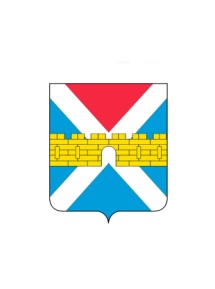 АДМИНИСТРАЦИЯ  КРЫМСКОГО  ГОРОДСКОГО  ПОСЕЛЕНИЯ КРЫМСКОГО РАЙОНАПОСТАНОВЛЕНИЕот 30.12.2016                                                                                                                   № 2091город КрымскО внесении изменений в постановление администрации Крымского городского поселения Крымского района  от 12 декабря 2014 года №2035 «О муниципальной программе «Социальная поддержка граждан города Крымска» на 2015-2017 годыВ целях социальной поддержки граждан пенсионного возраста, ветеранов Великой Отечественной войны  обеспечения им достойной жизни, почёта и уважения в обществе, условий для активной деятельности, в соответствии с пунктом 2 статьи 9 Устава Крымского городского поселения Крымского района п о с т а н о в л я ю:1. Внести в постановление администрации Крымского городского поселения Крымского района от 12 декабря 2014года №2035 «О        муниципальной   программе  «Социальная поддержка граждан города Крымска» на 2015-2017 годы» (далее по тексту – программа) следующие изменения:1) в пункте 2 словосочетание «1231,40 (один миллион двести тридцать одна тысяча) 400 рублей» заменить словосочетанием «2050,70 (два миллиона пятьдесят тысяч) семьсот рублей».2) приложение «Муниципальная программа Крымского городского поселения Крымского района «Социальная поддержка граждан города Крымска» на 2015-2017 годы» к постановлению читать в новой редакции (приложение).2. Общему отделу администрации Крымского городского поселения Крымского района (Колесник) обнародовать настоящее постановление в соответствии с утвержденным порядком обнародования муниципальных правовых актов Крымского городского поселения Крымского района.3. Организационному отделу администрации Крымского городского поселения Крымского района (Завгородняя) разместить настоящее постановление на официальном сайте  администрации  Крымского  городского  поселения  Крымского  района  в сети Интернет.4. Настоящее постановление вступает в силу со дня его подписания.Исполняющий обязанности главы Крымскогогородского поселения Крымского района                                             Я.Г.Будагов